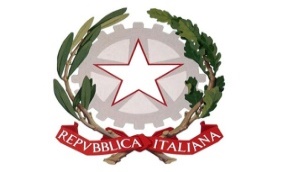 MINISTERO DELL’ISTRUZIONE           ISTITUTO COMPRENSIVO  SCUOLA DELL’INFANZIA, PRIMARIA E SECONDARIA DI PRIMO GRADOVILLONGO – FORESTO SPARSO – GANDOSSOVia A. Volta, 1 - 24060 VILLONGO (BG) - C.F.95118490168 035 927200 e-mail: bgic891004@istruzione.it  - pec: bgic891004@pec.istruzione.itSito Internet: www.icvillongo.edu.itMODULO DI USCITA ANTICIPATAESAME DI STATO 2022Al Presidente della Commissione d’Esame dell’Istituto Comprensivo di VillongoI sottoscritti _____________________________________,________________________ genitori dello/a studente/essa______________________________________________________ Iscritto/a  alla classe III ____□ autorizza□ non autorizzail proprio figlio/a ad uscire autonomamente nel caso in cui termini lo svolgimento delle prove scritte previste dall’Esame di Stato prima dello scadere del tempo assegnatoSi assume inoltre l’impegno di fornire al proprio/a figlio/a precise istruzioni sul percorso da seguire per il rientro a casa, valutandone la sicurezza ed i tempi di percorribilità.Firma dei genitori______________________Villongo, ______________